Сообщение о планируемом изъятии для муниципальных нужд земельного участка и расположенных на нем объектов недвижимостиВ связи с признанием многоквартирного дома аварийным и подлежащим сносу администрация Советского района информирует о планируемом изъятии для муниципальных нужд земельного участка и жилых помещений в многоквартирном доме, а именно:земельного участка с кадастровым номером 86:09:0501002:176 из земель населенных пунктов, общей площадью 672 кв.м., имеющего вид разрешенного использования: обслуживание многоквартирного жилого дома, расположенного по адресу: Ханты-Мансийский автономный округ - Югра, р-н. Советский, пгт. Таежный, ул. Уральская, д. 33. На земельном участке находится здание с кадастровым номером 86:09:0501002:2338, общей площадью 742,8 кв.м., имеющее назначение: многоквартирный дом, местоположение: Ханты-Мансийский автономный округ - Югра, р-н. Советский, пгт. Таежный, ул. Уральская, д. 33, в котором расположены помещения с кадастровыми номерами: 86:09:0501002:1579, 86:09:0501002:2314, 86:09:0501002:2340, 86:09:0501002:2483, 86:09:0501002:2607.Цель изъятия земельного участка: расселение и снос многоквартирного дома, признанного аварийным и подлежащим сносу или реконструкции.Заинтересованные лица могут получить информацию о предполагаемом изъятии для муниципальных нужд земельного участка, расположенных на нем объектов недвижимого имущества и подать заявления об учете прав на земельный участок и иные объекты недвижимого имущества в течение 60 дней с момента размещения настоящего сообщения:на официальном сайте администрации Советского района, на официальном сайте администрации г.п. Таежный,опубликования в бюллетене «Вестник Таежного». Адрес для получения информации о предполагаемом изъятии для муниципальных нужд земельного участка и расположенных на нем объектов недвижимости, подачи заявления об учете прав на земельный участок и иные объекты недвижимого имущества: ХМАО-Югра, Советский район, г. Советский, ул. 50 лет Пионерии, д. 10, каб. 108, тел. 8(34675)54859, 54862.Выявление лиц, земельный участок которых подлежит изъятию для муниципальных нужд, осуществляет администрация Советского района.Данное сообщение размещено в информационно-телекоммуникационной сети «Интернет» на официальном сайте администрации Советского района по адресу: https:// sovrnhmao.ru, администрации городского поселения Таежный по адресу: https://taiga.sovrnhmao.ru/, а также опубликовано в бюллетене «Вестник Таежного».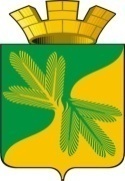 МУНИЦИПАЛЬНОЕ СРЕДСТВО МАССОВОЙ ИНФОРМАЦИИ ОРГАНОВ МЕСТНОГО САМОУПРАВЛЕНИЯГОРОДСКОГО ПОСЕЛЕНИЯ ТАЁЖНЫЙОФИЦИАЛЬНО:ОФИЦИАЛЬНЫМ ОПУБЛИКОВАНИЕМ МУНИЦИПАЛЬНЫХ ПРАВОВЫХ АКТОВ ЯВЛЯЕТСЯ ИХ ОПУБЛИКОВАНИЕ В ГАЗЕТЕ  «ВЕСТНИК ТАЁЖНОГО СТАТЬЯ 35 ПУНКТ 3 УСТАВА ГОРОДСКОГОПОСЕЛЕНИЯ ТАЁЖНЫЙ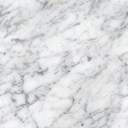 